Town of Richford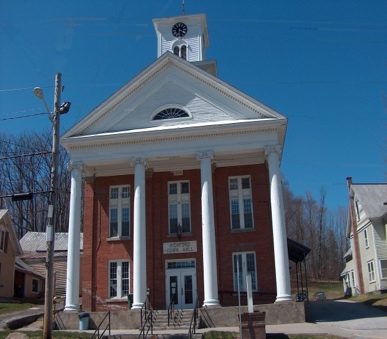 Selectboard PO Box 236, 94 Main St. Richford, VT   05476Tel. 802-848-7751   Fax 802-848-7752Selectboard Meeting Monday August 7, 20235 PMThis meeting will be held at 5:00 PM!AgendaCall Meeting to Order Pledge of Allegiance Discussion of Open Meeting LawGuestsDiscussion of Post-Office Furnace QuotesRenewal of Downtown Village DesignationDiscussion of Rail Trail Extension ProjectApproval of 7/17/23 Selectboard Meeting Minutes & 7/24/23 Special Meeting MinutesUpdate from Town AdministratorHighway Report Buildings Report Water and Sewer Report Park, Playground, Cemeteries Report Other Business  Adjourn